Dragi učenci. Vse aktivnosti bomo v primeru lepega vremena izvajali v naravi. Če ne morete ven, lahko tudi pred hišo doma, ali v nekem dovolj velikem prostoru. Poskusite pa vseeno iti v naravo.V tednu od 20.4.-25.4. se bomo na urah športa ukvarjali  OSNOVNO TELESNO PRIPRAVO Z TABATO in en dan v tednu bo namenjeno PREVERJANJU ZNANJAPONEDELJEK, 20.4.2020 IN SREDA, 22.4.2020OGREJEŠ SE S PESMIJO https://www.youtube.com/watch?v=L53gjP-TtGE, na katero izvedeš naloge napisane v prilogi 1.Raztezne vaje.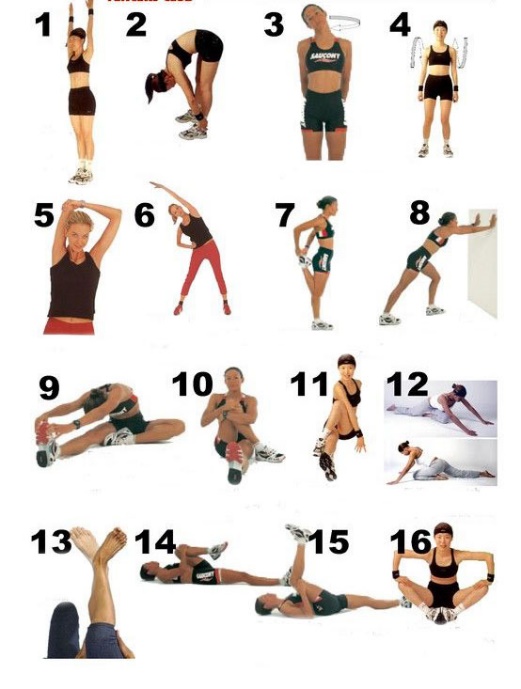 TABATA  (Tabata je vadba, pri kateri 30 sekund delaš maksimalno, sledi 10 sekund počitka, to ponoviš 8x, kar znese 4 minute.)Nadaljuješ z eno od dveh tabat. Možnost 1: https://www.youtube.com/watch?v=0kvyBApinGU&list=PL2ncLjnEN-YI3SVKD3uRbfxfBDdxndGHm Možnost 2: https://www.youtube.com/watch?v=jyWyBern6q4 PETEK, 24.4.2020: PREVERJANJE ZNANJA: GLEJ PRILOGO